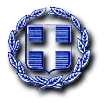 ΕΛΛΗΝΙΚΗ ΔΗΜΟΚΡΑΤΙΑ	Ραφήνα, 9-10-2020ΝΟΜΟΣ ΑΤΤΙΚΗΣ	Αρ. Πρωτ.: 16125 ΔΗΜΟΣ ΡΑΦΗΝΑΣ-ΠΙΚΕΡΜΙΟΥ		ΠΡΟΣ: ΜΕΛΗ ΟΙΚΟΝΟΜΙΚΗΣΤαχ. Δ/νση: Αραφηνίδων Αλών 12	  	ΕΠΙΤΡΟΠΗΣΤαχ. Κωδ.: 19009 Ραφήνα                                    Fax:  22940-23481                                                                           ΠΡΟΣΚΛΗΣΗ ΣΕ ΣΥΝΕΔΡΙΑΣΗΑΡ. 47Η Πρόεδρος της Οικονομικής Επιτροπής του Δήμου Ραφήνας - Πικερμίου, σας καλεί σε διά περιφοράς συνεδρίαση της Οικονομικής Επιτροπής την Τρίτη 13 Οκτωβρίου 2020 και από ώρα 10 π.μ. έως 11 π.μ. με ενημέρωση των μελών διά τηλεφώνου, προκειμένου να συζητηθούν και να ληφθούν αποφάσεις για τα παρακάτω θέματα: Λήψη απόφασης περί αποδοχής χρηματοδότησης και 17ης αναμόρφωσης προϋπολογισμού οικ. έτους 2020. Λήψη απόφασης περί χορήγησης παράτασης για την προμήθεια «ΠΡΟΜΗΘΕΙΑ ΚΑΙ ΕΓΚΑΤΑΣΤΑΣΗ ΣΥΣΤΗΜΑΤΟΣ ΠΑΡΑΚΟΛΟΥΘΗΣΗΣ ΚΑΙ ΑΝΙΧΝΕΥΣΗΣ ΔΙΑΡΡΟΩΝ ΤΟΥ ΔΙΚΤΥΟΥ ΥΔΡΕΥΣΗΣ ΤΗΣ ΔΕ ΡΑΦΗΝΑΣ ΤΟΥ ΔΗΜΟΥ ΡΑΦΗΝΑΣ-ΠΙΚΕΡΜΙΟΥ».Λήψη απόφασης περί έγκρισης Πρακτικού 1 για την ανάθεση του έργου «ΕΡΓΑΣΙΕΣ ΔΙΑΜΟΡΦΩΣΗΣ ΚΑΙ ΠΕΡΙΦΡΑΞΗΣ ΤΩΝ ΠΑΙΔΙΚΩΝ ΧΑΡΩΝ ΤΟΥ ΔΗΜΟΥ ΡΑΦΗΝΑΣ-ΠΙΚΕΡΜΙΟΥ».Λήψη απόφασης περί αποδοχής δωρεάς υγειονομικού υλικού (αντισηπτικών gel) από την εταιρεία ΠΑΠΟΥΤΣΑΝΗΣ Α.Ε.Β.Ε. στο πλαίσιο αντιμετώπισης διασποράς του νέου κορωνοϊού Covid- 19 για χρήση από τα Ειδικά Σχολεία του Δήμου. Λήψη απόφασης περί σύνδεσης και υδροδότησης ατελώς, νέων παροχών επί της Λ. Μαραθώνος, στο πλαίσιο του εκτελούμενου έργου «Κατασκευή αρδευτικού δικτύου ποτίσματος σε νησίδες και πρανή οδών αρμοδιότητας Π.Ε.Α.Α.».Η ΠΡΟΕΔΡΟΣ                                                 ΤΣΕΒΑ -ΜΗΛΑ ΔΗΜΗΤΡΑ